
                                    Province of the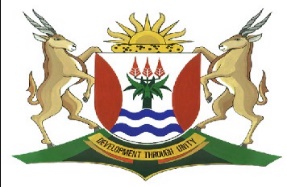 EASTERN CAPEEDUCATIONDIRECTORATE SENIOR CURRICULUM MANAGEMENT (SEN-FET)HOME SCHOOLING: NOTESISIXHOSA ULWIMI LWASEKHAYA                  RADIO LESSON: 09 JUNI 2020IDRAMA: BUZANI KUBAWO- TAMSANQA WK:       Ibanga:12Icwangciswe: Pakade G Isifundo:Ukuyondelelana kwezinto/Ukujiya kwezinto ngokwamanqanaba esakhiwo sebali. Olu yondelelwano lwezinto luvela kwintlanganiso yamaHlubi adibene ngenyewe yokutshata kukaGugulethu. Qaphela: Kwiifundo ezibini ezingaphambili kwesi besigxile kwimbiza okanye iinzame zikaMaGaba elungiselela ukuba uGugulethu atshate uThobeka. UGugulethu yena upheka eyakhe imbiza esenza ezakhe iinzame zokuvumelana noNomaMpondomise ngokuba batshate. Onke la matiletile  enziwa sesi sibini bepheka iimbiza ezimbini ezahlukeneyo bengazi bona. Linqanaba ke eli ngokwesakhiwo sebali elibizwa INGABULAZIGCAWU.Kwesi isifundo siza kube siqwalasela ukukhula komoya wempixano oluza kutyhilwa okanye kutyhileka kwintlanganiso yamaHlubi. UKUYONDELELANA KWEZINTO/UKUJIYA KWEZINTOLinqanaba eli apho kutyhilwa khona ukukhabana/ukungaboni ngasonye nokwahluka ngokweembono. Koku kohluka kweembono okudala iyantlukwano nokukhulisa impixano okanye uxambuliswano phakathi kwamacala amabini. Kweli nqanaba kuza kuphakwa eza mbiza beziphekwa ekaThobeka emelwe nguZwilakhe engumlomo kaMaGaba nekaGugulethu enoNomaMpondomise.UMaGaba ufumbathisa uZwilakhe intombi afanele ukuyiphakamisa eza kuthathwa nguGugulethu uThobeka intombi kaMcothama kuba ethandwa nguye MaGaba. Ukwenza oku uMaGaba ebalula iimpawu anazo uThobeka ezibonisa ukubufanela kwakhe ubufazi ezinjengokukhuthala, ukuziphatha kakuhle, isimilo njalo njalo. Kuba esazi ukuba njengomendi akakwazi yena MaGaba ukungena kwintlanganiso yamaHlubi uqobongela umyeni wakhe uZwilakhe ukuba babone ngasonye ngoThobeka ukuze ayimele into kaThobeka entlanganisweni. Bavumelana noZwilakhe ngelithi uGugulethu ngumntwana obavayo njengabazali abaqondi ukuba angachasa nto kuloo mbono wabo(isigqebelo).UGugulethu ulilungiselele naye olu suku lokudibana kwamaHlubi ngokuleqa ukuba bavumelane noNomaMpondomise ukuze intlanganiso ihambe lula xa kufikelela kumbandela wokuba sele eyibonile na intombi wavana nayo. Uvene uGugulethu nentombi uNomaMpondomise ngomtshato wade wakhupha iinkomo sezisebuhlanti uNomaMpondomise kuba ethembe ukufaka ezikaGugulethu.UZwilakhe uza entlanganisweni efumbathe uThobeka njengentombi eza kutshatwa nguGugulethu ngokwemnqweno kaMaGaba.UGugulethu yena akakuchasi ukuba ukwintanga yokuba athathe inkosikazi kodwa wenza isicelo kuZwilakhe sokuba ayekele kuye kweli cala lentombi azibonele.UZwilakhe uyasikhaba isicelo sikaGugulethu esithi ulandela isiko yena akanakwaphula isiko.Bayangenelela abantakwabo uZwilakhe ooMthetho, Zweni, Nyaniso ngelicebisa uZwilakhe ukuba ngelemyeka uGugulethu azibonele intombi. Ukhaba ngawo omane uZwilakhe ngelithi ngelithi akazukuzala umntwana akugqiba ave ngaye, uGugulethu akazinto ngomfazi, uza kutshata uThobeka qwaba, atsho ekhankanya iimpawu zikaThobeka ezibonisa ukubufanela kwakhe ubufazi.UGugulethu uthi nokuba anganeempawu ezinjani engamthandi nje akasoze aphinde amthande uthobeka. Into ephambili kuye luthando, akanalo ke uthando lukaThobeka.Ukwamkelwa kwesicelo sikaGugulethu somtshato nguNomaMpondomise simnike amandla ngakumbi wokuyichasa imbono kayise uZwilakhe.UZwilakhe akeva kucetyiswa ude afikelele kumazwi ayethethwa ngumMaGaba athi nokuba umntu angachasa alale ngomhlana phantsi akazukujika umolokazana wakhe yintombi kaMcothama uThobeka. Ugqitha athi akanakujika azenze ixoki lewexu wexu. Laa mazwi ngamazwi ayethethwa kuye uZwilakhe nguMaGaba xa wayemgonya ngokuba amele intombi kaMcothama kumaHlubi.Le ntlanganiso iwohlule kubini amaHlubi kwakho uqhekeko ngokweembono abanakwaboZwilakhe bamyeka ngelithi inkomo enotshobo ayinqandwa, asisiko eli ngumkhuba. Aze azilumkele iziphumo zezenzo zakhe uZwilakhe.Kukule ntlanganiso apho uGugulethu athe akubona ukuba uyise uZwilakhe akafuni nokuva zwi kuye koko umnyanzela ngoThobeka waqala ukuqhankqalaza kuba ebona kunyhashwa ilungelo lakhe lokuzikhethela, wathi kumbuzo ngamnye ovela kooyisekazi ophathelele kulo mtshato waveza isihloko sencwadi esithi “BUZANI KUBAWO”. Uyasibona isihloko sencwadi sivezwa yintoni, sivela njani, kuba kutheni? Yimpendulo le uGugulethu abeyinika kumntu wonke ombuza ngokuphathelele kumtshato nokuguquka kwesimo sakhe wabonakala ephila kwilizwe lakhe yedwa. Ukusuka kule ntlanganiso ubonakele uGugulethu ngathi ngumntu ophulukana nengqondo ngokwemo mphefumlo, walikheswa. Umntu ngamnye nekholwane lakhe elinguMzamo ebenika impendulo enye xa ebuzwa ngokuba kutheni eyile nto ayiyo athi, “BUZANI KUBAWO”.UZwilakhe ngoku imeko inyekenyeke injalo uGugulethu eluvezile olwakhe uvakalelo ngalo mtshato wesinyanzelo uyaqhubeka uthumela oonozakauzaku ukuba bayokucela uThobeka.Oonozakuzaku ekufikeni kwabo kwaMcothama bafika noThobeka naye engabazi kodwa bavumelana abazali ukuba uza kwendela kuGugulethu bakwazana phambili.NoThobeka uluvezilo uvakalelo lwakhe malunga nokwendiswa ngenkani kunina uMaDongwe ukuba bazilumkele iziphumo zezinto abazenzayo. Utsho kuba esithi akamazi uGugulethu ngumntu ambona nje angazange wathetha naye akamqhelanga nokumqhela. Kunjalo wendiswa ngenkani naye uThobeka.Sibona apha kuza kudityaniswa imihlambi eyalanayo kuba oku kutshatiswa nkenkani akukho mvumelwano kubatshati. Iza kuba ngumtshato onjani lo. Impendulo yalo mbuzo iza kutyhileka kwinqanaba lovuthondaba.OKUNGUMDLA KUKUBA KUZA  KUBA YINTONI KULO MTSHATO. UNIKA UMDLA LO MTSHATO KODWA OKUKROKRELEKAYO KUKUBA KUZA KUBA KUBI. UQHANKQALAZO LUKAGUGULETHU NGOKUTHI KOBUZAYO “ BUZANI KUBAWO” LUFUMBATHE INGQUMBO.